THE CRATCHITS (STAVE 3)Place your understanding of the Cratchits on your progress tracker. Mark where you think you are with an X and write the time above it. TASK ONE: As a group, read from ‘…as it was possible he could have done in any lofty hall’ to ‘Not coming upon Christmas Day!’Complete the family tree of the Cratchit family. Pay close attention to the names Dickens mentions!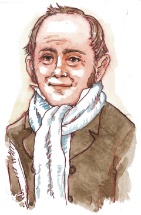 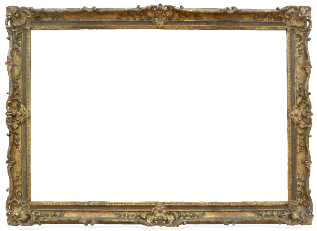 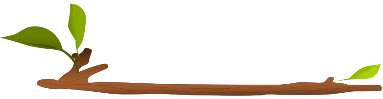 TASK TWO: Explain your initial impressions of the Cratchit family. What are they like? Does your impression differ from how Bob is presented in Stave One? Explain your ideas using quotations. Look back over this paragraph and complete the tasks below.TASK THREE: Highlight all the verbs in the extract. Is there anything they all have in common? Explain in the box below. TASK FOUR: In a different colour, highlight examples of personification in the extract. Explain the effect in the box below.TASK FIVE: In a third colour, highlight anything that shows the Cratchit family are poor. Explain your choices as annotations around the text.*UPDATE YOUR PROGRESS TRACKER. MARK WHERE YOU THINK YOU ARE WITH AN X AND WRITE THE TIME ABOVE OR BELOW IT*TASK SIX: Read from ‘Not coming upon Christmas day’ to ‘…they soon returned in high procession.’ What kind of character is Tiny Tim? Explain your ideas using quotations.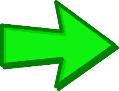 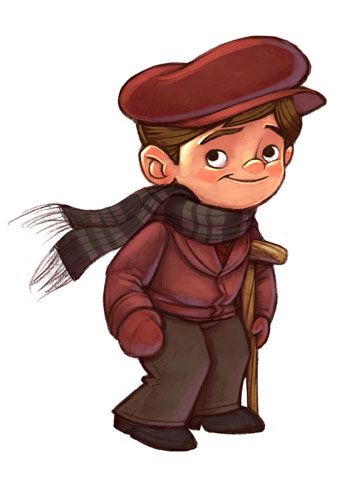 TASK SEVEN: Complete the word search, looking for the themes from ‘A Christmas Carol’. You must NOT spend more than FIVE minutes looking for the words. 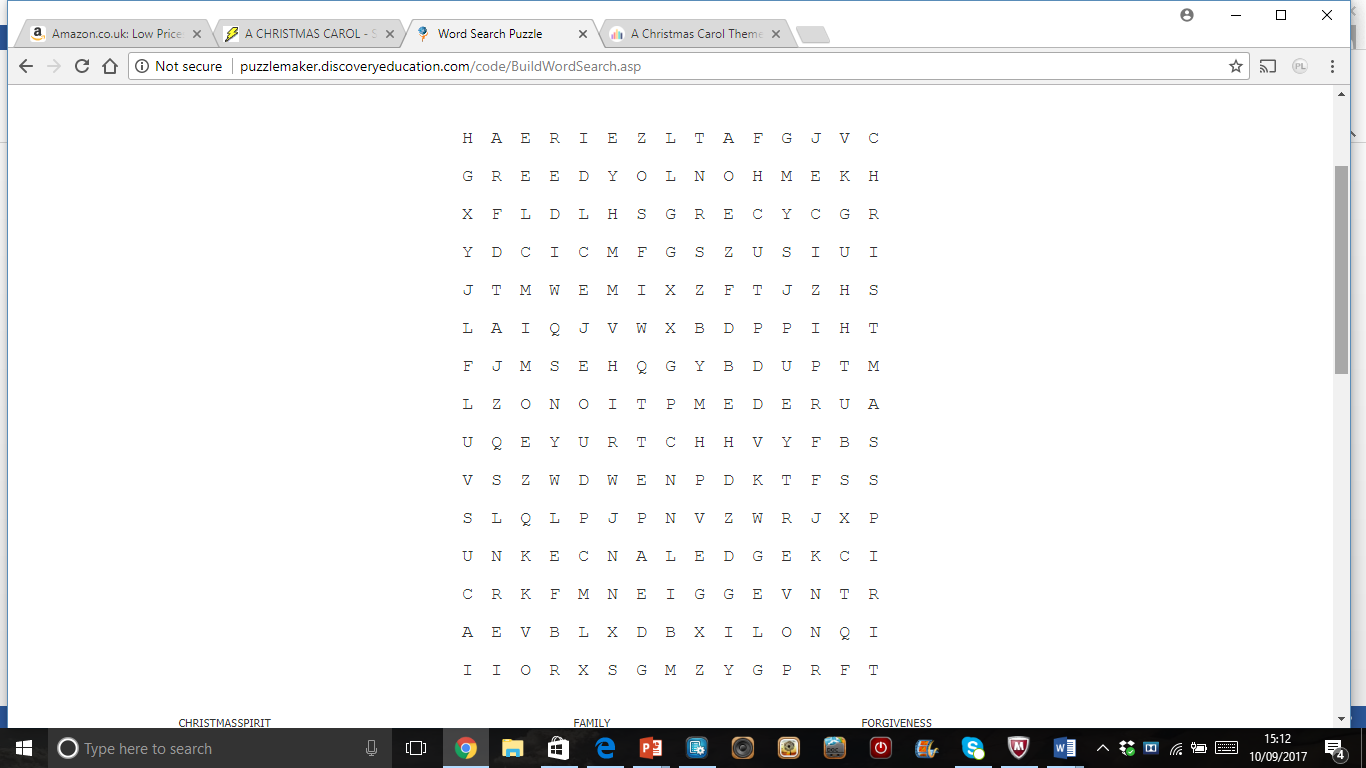 TASK EIGHT: Read from  ‘…they soon returned in high procession’ to ‘Any Cratchit would have blushed to hint at such a thing.’ Answer the following questions.Why does Dickens spend so much time emphasising the Cratchits’ food and celebrations with language that exudes enthusiasm?How does Dickens use language and punctuation to create this enthusiasm?*UPDATE YOUR PROGRESS TRACKER. MARK WHERE YOU THINK YOU ARE WITH AN X AND WRITE THE TIME ABOVE OR BELOW IT*TASK NINE: Read the extract below. We have not read this part of the novel yet. Annotate the extract with notes explaining how the Cratchits are presented. Focus on the language Dickens uses.FINAL TASK: Choose ONE of the following questions to answer:How does Dickens use language to present the Cratchits as a family who embrace the spirit of Christmas?ORHow does Dickens use language to present the Cratchit family?